A: Put the verbs in brackets in to present simple or continuous. (2.10:20pts)A:Excuse me. I ( 1 )………………………………………………. ( look for ) Mr HarrisB:He’supstairs. I (2 )…………………………………………(go) there myself.A: Oh really? Can I come with you?B: Of course. ( 3 ) ……………………………………… ( you / work ) as a sales assistant here ?A:Yes. How  about you?B:I  ( 5 ) ………………………… ( be ) Mr Harris’ secretary, Susan Blair.A:I’m Tony Miller. Nice tomeetyou.A: ( 6 ) ………………………………… (you / do ) anything today? We can go for a coffee after work.B: I usually (7) ………………( leave ) work at four, but today I (8) ………………….…(stay) late because we (9) ………………………(meet) in the Hall andMr  Harris (10)     …………………… ( need ) me. Sorry. Some other time, perhaps.B: Correct the mistakes (and write them in the correct form.  (2.5 :10pts)How often are you eating out?.…………………………………………………..How much exercises you are doing now?……………………………………..…….….…..Peter looks for a new house at the moment.   …………………………………………………..I am not knowing how to play the violin.      ……………………………………………….….She is liking swimming. 			…………………………………………………..C.  Makesentences. ( 3.4 =12pts )always/ Bill / have/ lunch /canteen /in/ the/? _________________________________________play/ in/ we/ now/ not/ garden/ football/ the.  _________________________________________mother/do/dinner /for/evening/what/this/your/? _________________________________________?4. umbrella/ Sally / an / it / take / when/ rain/ never / her.________________________________________D.  Fill in theblanksusingthewordsbelow.(2.10:20pts)explorer – thrilling -  journey - takeoff -  loose – disasters – avalanche – dentalbraces – tsunami - spiky1.Natural ……….…….are quick, wild and terrible events in nature such as volcanic eruptions and earthquakes.2.A(n) ………………………..….can travel in hard conditions to discover new things.3.This book is  a(n)…………………….………...adventure story. I enjoy reading it.4.A small snowball can start a(n) ………….………………….on the mountains in Peru. It is dangerous.5.When a(n) …………………..…….comes; high waves hit the coast and kill people in Indonesia.6.We had a wonderful time during our…………in Europe. We saw different places and took a lot of pictures.7.A: It is very hot.   B: Why don’tyou…………………….…………your jacket?  8.Some teenagers prefer……………………and dyed hair to curly hair. They like the style.9.Her dentist says she needs to wear………….……………….for two years.10.Jane likes her hair hanging…………………………………on her shoulders. It seems nice.E) Ask a question for the underlined words. 3 points each correct one. (2.5:10pts)1. Rosa has breakfast at seven o’clock every morning.________________________________________________________?2. I can eat one hamburger at lunch _________________________________________________________?3. Daisy does her homework at home.__________________________________________________________?4. Ann drinks two cans of coke every day.__________________________________________________________?5. The teacher is asking the students easy questions now.___________________________________________________________?												(turn the page)F) Complete with the correct forms of the adjectives in the brackets.UseAdjective or Adverb form.1.Tigers run ……………………….. (fast).(2.7:14pts)2.The students are speaking ……………………….. (quiet).3.Jack  is a …………………….. (good) skier.4.It is raining ……………………….. (heavy).5.My sister can speak English …………………. (good).6.Kate likes playing ……………………… (slow) music.7.She works very ………………………. (hard).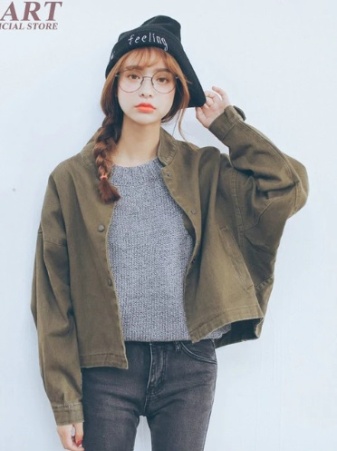   G)  What does she look like ;  Describe these women using personal adjectives given. (1.5:5pts) (mood)   She………………………………… .(physic)  She is ……………………………………. .(hair) She………………………………………hair.(clothes) She………………………….a coat, ………………..,and ……………………………. H)  Read the text and answer the questions 1 - 2. (9.1:9pts )Jonathan is a famous baker. He's hard-working and punctual. He always gets up at three o'clock every night and bakes his products. Then he has his breakfast with his wife and opens his bakery. He usually has his favourite pear marmalade for breakfast. He has many customers till afternoon. At noon, he has lunch at home. After lunch, he leaves the bakery to his son and sleeps about two hours. He returns to the shop and chats with his favourite customers. Today his daily routine is not the same. This is the last day in his bakery. He's going to retire tomorrow. He is going to be in Hawaii with his wife next week. He has already booked his tickets. His son is going to take care of the bakery. He normally wears white clothes but today he's wearing a Hawaiian shirt. He always has a siesta after lunch, but today he’s having a cup of espresso with his best friend.  Now, he is ready to start a new life. He wants to see new places. There’s a luxury liners company in town and they send a liner every Sunday to many different exotic places around the world. Tonight, he’s starting his journey with his wife from the harbour. Tonight, one of the luxury liners is leaving the harbour and Jonathan and his wife are embarking on it to start their new life. 1.Answer thequestionsbelow? What does Jonathan do?		_____________________________________________What is he doing tonight?		_____________________________________________How often does he have siesta?	_____________________________________________Is he closing his shop after he leaves for holiday? __________________________________________2. Arethestatementstrueorfalseaccordingtothetext? 1. Many people know Jonathan'sBakery. _____ 2. Jonathan has breakfast before he bakes his products. ______ 3. Today, he’s wearing the same clothes just like everyday. _____ 4. At the moment he’s sleeping. _____ 5. He’s leaving the town with his wife tonight. ______ 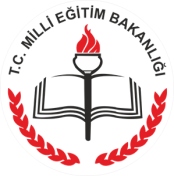 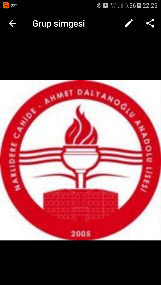 T.C. NARLIDERE CAHİDE AHMET DALYANOĞLU ANADOLU LİSESİ2018-2019 EĞİTİM-ÖĞRETİM YILIİNGİLİZCE DERSİ 2. DÖNEM 1. ORTAK YAZILI SINAVIT.C. NARLIDERE CAHİDE AHMET DALYANOĞLU ANADOLU LİSESİ2018-2019 EĞİTİM-ÖĞRETİM YILIİNGİLİZCE DERSİ 2. DÖNEM 1. ORTAK YAZILI SINAVIT.C. NARLIDERE CAHİDE AHMET DALYANOĞLU ANADOLU LİSESİ2018-2019 EĞİTİM-ÖĞRETİM YILIİNGİLİZCE DERSİ 2. DÖNEM 1. ORTAK YAZILI SINAVIT.C. NARLIDERE CAHİDE AHMET DALYANOĞLU ANADOLU LİSESİ2018-2019 EĞİTİM-ÖĞRETİM YILIİNGİLİZCE DERSİ 2. DÖNEM 1. ORTAK YAZILI SINAVIAdı – SoyadıSınav Tarihi28.03.2019Sınıfı 9 / ......Ders ÖğretmeniOkul NoALDIĞI PUANDuration40 minutesTotal score100AttentionInaccordancewiththerelatedofficialdisciplineregulations, acts of cheatingorallowingotherstoduplicateyouranswersarestrictlyprohibited.Inaccordancewiththerelatedofficialdisciplineregulations, acts of cheatingorallowingotherstoduplicateyouranswersarestrictlyprohibited.Inaccordancewiththerelatedofficialdisciplineregulations, acts of cheatingorallowingotherstoduplicateyouranswersarestrictlyprohibited.Narlı Mah. Metin Oktay Sokak No: 17, 35330 Narlıdere / İZMİR  || (232) 2391926 - (232) 2392926  ||  http://narliderecadal.meb.k12.trNarlı Mah. Metin Oktay Sokak No: 17, 35330 Narlıdere / İZMİR  || (232) 2391926 - (232) 2392926  ||  http://narliderecadal.meb.k12.trNarlı Mah. Metin Oktay Sokak No: 17, 35330 Narlıdere / İZMİR  || (232) 2391926 - (232) 2392926  ||  http://narliderecadal.meb.k12.trNarlı Mah. Metin Oktay Sokak No: 17, 35330 Narlıdere / İZMİR  || (232) 2391926 - (232) 2392926  ||  http://narliderecadal.meb.k12.tr